Club BadgeClub Badge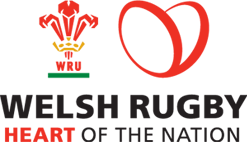 Role TitleRole TitleRole TitleRole TitleIntroductionIntroductionIntroductionIntroductionWhat kind of person should you be?What kind of person should you be?What kind of person should you be?What kind of person should you be?1.2.3.4.The Core Responsibilities of the RoleThe Core Responsibilities of the RoleThe Core Responsibilities of the RoleThe Core Responsibilities of the Role1.2.3.4.The Commitment From YouThe Commitment From YouThe Commitment From YouThe Commitment From You1.2.3.What do you get out of it?What do you get out of it?What do you get out of it?What do you get out of it?